Members on this CommitteeCllr D Seabrook, (Chair of Council), Cllr I Sharkey (Vice-Chair of Council),Cllr C Gallagher (Chairman of Committee), Cllr W Veck, Cllr M Campbell, Cllr D Donovan,Cllr P Davies, Cllr C Cheta, Cllr I Alexander, Cllr S Griffiths, Cllr N Fabry.12th July 2023Members of Peacehaven Town Council’s Personnel Committee are summoned to an Extraordinary meeting to be held in Community House on Tuesday 18th July 2023 at 6.00 p.m.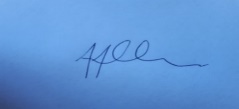 Tony AllenTown ClerkA G E N D AE366 CHAIRMAN’S ANNOUNCEMENTS.E367 TO CONSIDER APOLOGIES FOR ABSENCE.E368 TO RECEIVE DECLARATIONS OF INTERESTS FROM MEMBERS.NOTE: In accordance with Standing Order No. 3(d) and the Public Bodies (Admission to Meetings) Act 1960, Section 1, in view of the confidential nature of the following business to be transacted, the public and press are excluded from the discussion of the following items.E369 TO ADOPT THE CONFIDENTIAL MINUTES OF 5th JULY 2023 MEETING. E370 TO RECEIVE A REPORT FROM THE INTERVIEW PANEL FOR THE NEW TOWN CLERK AND AGREE RECOMMENDATIONS TO COUNCIL.E371 TO DISCUSS AND AGREE ACTIONS CONCERNING STAFF MEMBER RESIGINATION.E372 DATE OF THE NEXT MEETING – TUESDAY 8th AUGUST 2023.